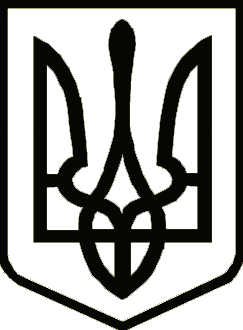 УКРАЇНАЧЕРНІГІВСЬКА ОБЛАСНА ДЕРЖАВНА АДМІНІСТРАЦІЯУПРАВЛІННЯ КАПІТАЛЬНОГО БУДІВНИЦТВАН А К А З Про передачу справ і майна Відповідно до статті 41 Закону України «Про місцеві державні адміністрації» та у зв’язку зі звільненням 11 травня 2023 року БОГАТИРЬОВОЇ Ольги з посади провідного інженера відділу експлуатаційного утримання автомобільних доріг Управління капітального будівництва Чернігівської обласної державної адміністрації, н а к а з у ю :1. ВИЗНАЧИТИ МІШКА Володимира – головного спеціаліста відділу адміністративно-господарської та організаційної роботи Управління капітального будівництва Чернігівської обласної державної адміністрації, уповноваженою особою з питань передачі справ та майна.2. ПРИЙНЯТИ Мішку В. справи і майно від Богатирьової О. 11 травня         2023 року.3. МІШКУ Володимиру – головному спеціалісту відділу адміністративно-господарської та організаційної роботи Управління капітального будівництва Чернігівської обласної державної адміністрації, матеріально-відповідальній особі, перевірити наявність комп’ютерної техніки, периферійного обладнання та господарського інвентарю.4. Факт передачі справ і майна засвідчити актом, який складається у двох примірниках і підписується уповноваженою особою (Мішок В.), матеріально-відповідальною особою (Мішок В.) та особою, що звільняється               (Богатирьова О.)5. Контроль за виконанням цього наказу залишаю за собою.Начальник                                                                             Ярослав СЛЄСАРЕНКОвід 09 травня 2023 р.      Чернігів№ 73